Министерство науки и высшего образования Российской ФедерацииФедеральное государственное бюджетное образовательное учреждениевысшего образования«Владимирский государственный университетимени Александра Григорьевича и Николая Григорьевича Столетовых»(ВлГУ)Юридический институт«УТВЕРЖДАЮ»Директор института____________________Третьякова О.Д.«____»______________2022 г.ФОНД ОЦЕНОЧНЫХ МАТЕРИАЛОВ (СРЕДСТВ)ПО ДИСЦИПЛИНЫБЕЗОПАСНОСТЬ ЖИЗНЕДЕЯТЕЛЬНОСТИнаправление подготовки / специальность40.05.04 Судебная и прокурорская деятельность
направленность (профиль) подготовкиСудебная деятельностьг. Владимир 20221. ПЕРЕЧЕНЬ КОМПЕТЕНЦИЙ И ПЛАНИРУЕМЫЕ РЕЗУЛЬТАТЫ ОБУЧЕНИЯ ПО ДИСЦИПЛИНЕ 2. ОЦЕНОЧНЫЕ МАТЕРИАЛЫ ДЛЯ ПРОВЕДЕНИЯ ТЕКУЩЕГО КОНТРОЛЯ УСПЕВЕМОСТИ ПО ДИСЦИПЛИНЕРейтинг-контроль 11. Область научных знаний, охватывающая теорию и практику защиты человека от опасностей и чрезвычайных ситуаций, называется … а) охраной труда; б) рискологией; в) безопасность жизнедеятельности; г) охрана окружающей среды. 2. Интегральным показателем безопасности жизнедеятельности является а) продолжительность жизни человека; б) уровень жизни человека; в) здоровье людей; г) смертность людей. 3. В дисциплине «Безопасность жизнедеятельности» важнейшими понятиями являются: а) среда обитания; б) риск; в) деятельность; г) опасность и безопасность. 4. По данным Всемирной Организации Здравоохранения средняя продолжительность жизни женщин в России составляет … а) 92 г; б) 77 г; в) 64 г; г) 82 г. 5. Основополагающим методологическим принципом теории Безопасности жизнедеятельности является принцип … а) системности; б) индукции и дедукции; в) синтеза; г) анализа результата. 6. В дисциплине «Безопасность жизнедеятельности» важнейшими понятиями являются…. а) экология, опасность, безопасность; б) среда обитания, риск, деятельность, опасность, безопасность; в) безопасные средства и методы защиты; г) опасные и вредные факторы и правила выживания. 7. Физические, химические, биологические и социальные опасности называются ________ опасностей а) субъектами; б) объектами; в) видами; г) источниками8. Факторы, приводящие в определенных условиях к травматическим повреждениям или резким нарушениям здоровья человека, называется … а) интенсивными; б) вредными; в) опасными; г) рискованными. 9. Потенциальной опасностью называется возможность воздействия на человека ____________ факторов. а) неблагоприятных или несовместимых с жизнью; б) производственных; в) личностных; г) социальных.10. Главным способом достижения безопасности является:а) устранение опасностей в системе «человек – среда обитания»; б) устранение потенциальных опасностей в системе «человек – среда обитания»; в) повышение информированности населения. Рейтинг-контроль 21. Основные законодательные акты, обеспечивающие безопасные и безвредные условия труда, представленыа) Гражданским кодексом РФб) Трудовым кодексом РФв) Федеральным законом «Об основах охраны труда в Российской Федерации»г) Кодексом законов о труде 2. Выберите из предложенного ряда частотный диапазон, воспринима-емый ухом человека: а) ниже 16 Гцб) от 16 Гц до 20 кГцв) выше 20 кГцг) от 16 мГц до 20 мГц3. Основными мероприятиями при клинической смерти являютсяа) Остановка кровотечения, наложение повязки на рану; б) Искусственная вентиляция легких, непрямой массаж сердца; в) Восстановление работы сердца и обезболивание;г) Иммобилизация и обезболивание.4. Главной задачей науки о безопасности жизнедеятельности являетсяа) Формирование систем контроля опасностей и управлением состояния безопасности техносферы; б) Анализ источников и причин возникновения опасностей, прогнозирование и оценка их воздействия во времени и пространстве; в) Организация обучения населения основам безопасности;г) Подготовка специалистов по безопасности жизнедеятельности.5. Какая шумовая нагрузка согласно нормативным документам является предельной допустимой для организма человека?а) 50 дБб) 80 дБ в) 20 дБг) 30-40 дБ6. В соответствие с гигиенической классификацией труда условия труда могут быть вредными, еслиа) Обеспечивается наибольшая производительность труда при наименьшей напряженности организма. Факторы среды и труда не превышают безопасных гигиенических норм.б) Происходит ухудшение здоровья или оказывается негативное влияние на потомство. Гигиенические нормы превышают допустимые значения. в) Изменение функционального состояния организма восстанавливается к началу следующей смены. Гигиенические нормативы не превышают допустимых значений.г) Существует реальная угроза жизни человека и риск возникновения тяжелых заболеваний 7. Как называются малые механические колебания, возникающие в упругих телах или телах, находящихся под воздействием переменного физического поля? а) шумб) вибрацияв) электрические колебанияг) электромагнитные колебания8. Световые инфракрасные лучи присутствуют в солнечном свете и образуются при а) искусственном освещении;б) плавке металла, наличии открытого пламени;в) сварке, электроплавке металла;г) работе холодильного оборудования 9. Характеристика света, называемая освещенностью, измеряется ва) Люменах (лм)б) Люксах (лк) в) Канделах (кд) г) Канделах на метр квадратный (кд/м2) 10. Опасным считается такое состояние среды и человека, при котором воздействующие факторы…а) Могут нанести травму или привести к летальному исходу за короткий период времени воздействия, вызвать разрушения в природной средеб) Оказывают негативное влияние на здоровье человека, вызывая при длительном воздействии заболевания, и/или приводят к деградации природной средыв) не оказывают негативное влияние на здоровье человека, но могут привести к дискомфорту, снижая эффективность деятельности человекаг) Создают оптимальные условия деятельности труда и отдыха, проявления наивысшей работоспособности, гарантирующей сохранение здоровья человека и целостности среды обитания Рейтинг-контроль 31.Какой предупредительный сигнал подается при возникновении ЧС?а) «Воздушная тревога!»б) «Радиационная опасность!» в) «Внимание всем!» г) «Химическая опасность!» 2. Как называется обстановка, сложившаяся на определенной территории в результате аварии, катастрофы, стихийного или иного бедствия, которая может повлечь или повлекла за собой человеческие жертвы, ущерб здоровью людей или окружающей природной среде, значительные материальные потери и нарушения условий жизнедеятельности людей?а) экологическая катастрофа б) производственная авария в) чрезвычайная ситуация г) производственная катастрофа3. Перечислите признаки, положенные в основу классификации ЧС.а) количество пострадавших, сфера возникновения, последствия для окружающей среды б) сфера возникновения, последствия для окружающей среды, размер материального ущерба в) масштаб возможных последствий, ведомственная принадлежность, сфера возникновения г) размер материального ущерба, последствия для окружающей среды, масштаб возможных последствий 4. Какие виды ЧС выделяют по сфере возникновения?а) экологические, техногенные, природные; б) изменение состояния атмосферы, социальные, антропогенные; в) природные, экологические, техногенные, социальные; г) изменение состояния биосферы, техногенные, экологические 5. Штаб ГО сообщил о повышении уровня воды в реке, ожидается затопление в вашем районе. Ваши действия?а) необходимо укрыться в подвале. б) плотно закрыть окна, двери, вентиляционные люки, загерметизировать помещение и ждать. в) перенести необходимые вещи на чердак, подготовить крайне необходимую одежду и обувь, собрать продукты питания. Перед уходом отключить электричество, газ. 6. Паводок застал вас в лесу, поле. Ваши действия?а) находясь в воде ждать помощи.б) если есть возможность выйти на возвышенное место или забраться на дерево, можно использовать все предметы, способные держать человека на воде. в) постараться перейти в брод. 7. Гидрометеослужба передала штормовое предупреждение, до начала урагана осталось несколько часов. Ваши действия?а) не волноваться и покинуть укрытие.б) закрыть двери, чердачные помещения, слуховые окна, вентиляционные отверстия, большие окна обшить досками, стекла заклеить полосками бумаги, сделать запас воды и пищи, приготовить электрический фонарик и аптечку. в) как можно быстрее загерметизировать помещение. 8. Ураган застал вас на открытой местности. Ваши действия?а) постараться идти под ветер.б) укрыться в канаве, яме, овраге – лечь на дно и плотно прижаться к земле.в) остановиться и постараться не двигаться. 9. Назовите самое безопасное место при ураганах.а) верхние этажи зданий и чердачные помещения.б) убежища ГО, подвалы и внутренние помещения первых этажей кирпичных зданий.в) середина комнаты.10. Вы находитесь дома. Забило мелкой дрожью оконные стекла, они потрескались и выпали, заходила ходуном мебель, светильники начали раскачиваться. Ваши действия?а) выбежать на лестничную площадку.б) встать у капитальной стены или дверном проеме.в) встать посередине комнаты.Критерии оценки рейтинг-контроля5.1. Критерии оценки тестирования студентовРегламент проведения мероприятия и оцениванияОбщее распределение баллов текущего контроля по видам учебных работ для студентов (в соответствии с Положением)3. ПРОМЕЖУТОЧНАЯ АТТЕСТАЦИЯ ПО ДИСЦИПЛИНЕПримерные вопросы к зачету1. Аварийно химически опасные вещества. Основные поражающие факторы и способы защиты. 2. Структура и объем первой помощи. 3. Правила оказания первой медицинской помощи. 4. Первая помощь при травматическом шоке. 5. Первая помощь при кровотечениях, способы остановки кровотечений. 6. Первая помощь при ранах. 7. Классификация ран, порядок действий при ранах. 8. Первая помощь при переломах костей, порядок действий. 9. Первая помощь при ожогах и обморожениях. 10. Первая помощь при шоковом и обморочном состоянии. 11. Основные способы проведения искусственного дыхания. 12. Правила проведения непрямого массажа сердца. 13. Первая помощь при утоплении. 14. Первая помощь при электротравме. 15. Правила наложения повязок. 16. Способы транспортировки пострадавших. 17. Антропогенные опасности и защита от них. 18. Биологическое оружие. Основные поражающие факторы и способы защиты. 19. Виды ответственных должностных лиц. 20. Виды правил и инструкций по охране труда. Системы стандартизации по безопасности жизнедеятельности. 21. Виды социальных опасностей проживания человека в городских условиях. 22. Влияние параметров микроклимата на самочувствие человека. 23. Воздействие естественных опасностей на человека. 24. Вредные и опасные факторы бытовой среды. 25. Документы, регулирующие правовые вопросы по безопасности жизнедеятельности. Нормативные акты по охране труда. 26. Задачи и структура единой государственной системы предупреждения и ликвидации чрезвычайных ситуаций в России. 27. Зажигательное оружие. Поражающее действие и защита от него. 28. Защитные сооружения гражданской обороны и их классификация. 29. Ионизирующее излучение. Понятие и источники ионизирующего излучения. 30. Категории помещений и зданий по пожарной и взрывной опасности. 31. Классификация вредных веществ в зависимости от их воздействия на человека. 32. Классификация несчастных случаев. 33. Классификация основных форм трудовой деятельности. 34. Классификация условий труда. 35. Классификация условий трудовой деятельности. 36. Меры личной безопасности при обнаружении взрывоопасных предметов и взрывных устройств. 37. Новые виды оружия массового поражения. 38. Общественный контроль по безопасности труда. Внутриведомственный контроль. 39. Организация и порядок проведения эвакуации. 40. Основные источники опасностей в техносфере, действующие на человека. 41. Основные правила безопасного поведения в метро. 42. Основные правила безопасного поведения в наземном городском транспорте. 43. Основные правила поведения заложника. 44. Основные правила поведения при дорожно-транспортных происшествиях. 45. Основные правила поведения при лесных пожарах. 46. Основные правила поведения при эвакуации. 47. Основные причины техногенных аварий. 48. Основные этапы деятельности по созданию жизненного пространства, отвечающего требованиям безопасности жизнедеятельности. 49. Основы государственного регулирования деятельности в области гражданской обороны. 50. Основы государственного регулирования деятельности в области предупреждения чрезвычайных ситуаций. 51. Основы организации аварийно-спасательных работ при ликвидации последствий чрезвычайных обстоятельств. 52. Первая медицинская помощь в чрезвычайных ситуациях. 53. Понятие и виды опасностей. Потенциальная, реальная и реализованная опасность. 54. Понятие и задачи гражданской обороны. Федеральный закон от 12 февраля 1998 г. № 28-ФЗ «О гражданской обороне» – общая характеристика. 55. Понятие и классификация чрезвычайных ситуаций природного характера. 56. Понятие и классификация чрезвычайных ситуаций техногенного характера. Способы контроля за существующими опасностями техносферы. 57. Понятие оружия массового поражения. Современные средства поражения. 58. Понятие предельно допустимой концентрации вредных веществ в воздухе населенных мест. 59. Понятие химически опасного объекта. 60. Понятия биосферы, техносферы и среды обитания. 61. Постановление Правительства Российской Федерации от 30 декабря 2003 г. № 794 «О единой государственной системе предупреждения и ликвидации чрезвычайных ситуаций» – общая характеристика. 62. Правила поведения при захвате в заложники знакомых, близких и родственников. 63. Предназначение и характеристика индивидуальных средств защиты кожи. 64. Предназначение и характеристика индивидуальных средств защиты органов дыхания. 65. Приборы радиационной, химической разведки и дозиметрического контроля. 66. Первичные средства пожаротушения и порядок их применения. 67. Применение общеизвестных и особых мер защиты людей от существующих в техносферных зонах опасностей. 68. Производственный травматизм. Определение терминов «несчастный случай» и «профессиональное заболевание». 69. Пути реализации права человека на безопасную жизнь. 70. Совокупное действие вредных факторов при работе на компьютере. 71. Способы защиты от чрезвычайных ситуаций. 72. Средства защиты от поражающих факторов оружия массового поражения и чрезвычайных ситуаций мирного времени. 73. Структура и задачи объектовых формирований гражданской обороны. 74. Терроризм и способы его проявления в современном мире. 75. Характеристика взаимодействия негативных факторов на человека в городских условиях. 76. Характеристика труда учащихся и студентов. 77. Цель, предмет и область исследования науки о безопасности жизнедеятельности. 78. Чрезвычайные ситуации биологического характера. 79. Чрезвычайные ситуации гидрологического характера. 80. Ядерное оружие. Основные поражающие факторы и способы защиты. Химическое оружие. Основные поражающие факторы и способы защиты. Критерии оценки сформированности компетенций на зачете  (mах – 40 баллов)  4. ИТОГОВЫЕ ТЕСТОВЫЕ ЗАДАНИЯ ПО ДИСЦИПЛИНЕПравильные ответы выделены в тексте тестаЗАДАНИЯ ОТКРЫТОГО ТИПА, ПРЕДУСМАТРИВАЮЩИЕ РАЗВЕРНУТЫЙ ОТВЕТ ОБУЧАЮЩЕГОСЯРазработчик: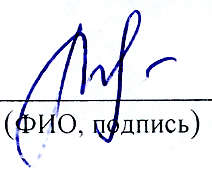 Доцент кафедры Автомобильный транспорт, безопасность и управление качеством ________________________________Е.О. ХудяковаФонд оценочных материалов (средств) рассмотрен и одобрена на заседании кафедры Автомобильный транспорт, безопасность и управление качествомПротокол № _17_ от «_29_» _июня_2022 года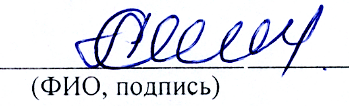 Заведующий кафедрой _________________________________________Ш.А. Амирсейидов Фонд оценочных материалов (средств) рассмотрен и одобрена на заседании учебно-методической комиссии направления 40.05.04 Судебная и прокурорская деятельностьПротокол № _4_ от «_30_» __июня__2022 годаПредседатель комиссии: 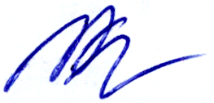 __________________________________________________________________К.Н. КурысевФормируемые компетенции(код, содержание компетенции)Планируемые результаты обучения по дисциплине, в соответствии с индикатором достижения компетенцииПланируемые результаты обучения по дисциплине, в соответствии с индикатором достижения компетенцииНаименование оценочного средстваФормируемые компетенции(код, содержание компетенции)Индикатор достижения компетенции(код, содержание индикатораРезультаты обучения по дисциплинеНаименование оценочного средстваУК8 Способен создавать и поддерживать в повседневной жизни и в профессиональной деятельности безопасные условия жизнедеятельности для сохранения природной среды, обеспечения устойчивого развития общества, в том числе при угрозе и возникновении чрезвычайных ситуаций и военных конфликтовУК-8.1. Знает причины, признаки и последствия опасностей, способы защиты от чрезвычайных ситуаций; основы безопасности жизнедеятельности, телефоны служб спасения.УК-8.2. Умеет поддерживать безопасные условия жизнедеятельности, оценивать вероятность возникновения потенциальной опасности и принимать меры по ее предупреждению; оказывать первую помощь в чрезвычайных ситуациях.УК-8.3. Владеет методами прогнозирования возникновения опасных или чрезвычайных ситуаций; навыками применения основных методов защиты в условиях  чрезвычайных ситуаций.Знает приемы первой помощи, теоретические основы организации защиты производственного персонала и населения от возможных последствий аварий, катастроф, стихийных бедствийУмеет применять полученные знания по оказанию первой помощи, использовать методы защиты в условиях чрезвычайных ситуацийВладеет навыками оказания первой помощи, методами защиты производственного персонала и населения в условиях чрезвычайных ситуацийТестовые вопросыПрактико-ориентированное заданиеОценка выполнения тестовКритерий оценки1,5 баллаза правильный ответна 1 вопрос (для 1 и 2 рейтинг-контролей)3 балла за правильный ответ на 1 вопрос (для 3 рейтинг-контроля)Правильно выбранный вариант ответа (в случае закрытого теста),правильно вписанный ответ (в случае открытого теста)№Вид работыПродолжительность1.Предел длительности тестирования (6 вопросов)35-40 мин.2.Внесение исправленийдо 5 мин.Итого (в расчете на тест)до 45 мин.Рейтинг-контроль 1Тест 11 вопросДо 15 балловРейтинг-контроль 2Тест 13 вопросаДо 15 балловРейтинг-контроль 3Тест 16 вопросовДо 30 балловПосещение занятий студентом5 балловДополнительные баллы (бонусы)5 балловВыполнение семестрового плана самостоятельной работы30 балловБаллырейтинговойоценки(max – 40)Критерии оценки31-40Студент самостоятельно, логично и последовательно излагает и интерпретирует материалы учебного курса; на все вопросы дает правильные и точные ответы; показывает безупречное знание фактического историко-правового материала, терминологии, умение раскрыть и прокомментировать содержание базовых вопросов курса; показывает умение формулировать выводы и обобщения по вопросам.21-30Студент самостоятельно излагает материалы учебного курса; вопросы билета в целом раскрывает правильно; показывает умение формулировать выводы и обобщения по вопросам.Однако имеются определенные пробелы в знании базовой терминологии и фактического историко-правовой материала.11-20Студент излагает основные материалы учебного курса; базовая терминология и основной фактический историко-правовой материал в основном усвоены.Однако ответы на вопросы даны неполно; логика ответов недостаточно хорошо выстроена: пропущен ряд важных деталей или, напротив, в ответе затрагивались посторонние вопросы, студент затрудняется с формулировками выводов и обобщений по предложенным вопросам.10 и менееСтудент не знает до конца ни одного вопроса, путается в основных базовых понятиях и фактах зарубежной истории государства и права, демонстрирует неудовлетворительное знание базовых терминов и понятий курса, отсутствие логики и последовательности в изложении ответов на предложенные вопросы.№п/пКонтролируемые темыТестовые заданияКод контролируемой компетенции1.Теоретические основы учения о безопасности жизнедеятельности человека.1. Жизнедеятельность – это:а) способ деятельности человека и активное проявление жизненных свойств окружающего биологического мира +б) способ деятельности человекав) существование биологической материи2. Совокупность всех форм жизни, организующая в процессе жизнедеятельности земную географическую оболочку это: ____Биосфера____ (впишите слово)3. Совокупность существующих совместно с человеком различных видов техники и технологий – это: ____Техносфера_____(впишите слово)4. Средой обитания человека называется:а) экологическая система совместно с техносферой и обществом +б) атмосфера и гидросферав) поверхность Земли5. Опасными называются такие факторы:а) отрицательно влияющие на работоспособность или вызывающие профессиональные заболеванияб) способные вызывать острое нарушение здоровья и гибель организма +в) способные вызывать гибель организмаУК-82.Управление безопасностью жизнедеятельности. Соблюдение государственных санитарно-эпидемиологических правил и нормативов.1. Выберите неправильное утверждение:а) вентиляция бывает: организованная и неорганизованнаяб) вентиляция бывает: аэрационная и рефлекторная +в) вентиляция бывает: естественная и принудительная2. Выберите правильное утверждение:а) механическая вентиляция бывает: общей и специализированнойб) механическая вентиляция бывает: вытяжной и смешаннойв) механическая вентиляция бывает: вытяжной и приточной +3. Что такое критерии комфортности:а) естественная среда обитания человекаб) параметры нормальной среды обитания человека +в) возможность жизнедеятельности человекаУК-83. Основы физиологии труда и комфортные условия жизни. Пропаганда и обучение навыкам здорового образа жизни, требованиям охраны труда.1. К вредным привычкам можно отнести:1. Курение2. Склероз3. Токсикоманию4. Наркоманию5. Шизофрению2. Без воды человек способен просуществовать более __10__ дней (введите цифру)3. В день человеку необходимо более_2_ литров жидкости  (введите цифру)4. Вместе с пищей человеческий организм ежесуточно должен получать:1. Белки2. Воду3. Сахар и соль4. Минеральные вещества и углеводы5. Растительные и животные жиры5. Какие условия необходимы для высокой продуктивности труда:1. Побольше отдыхать2. Требуются систематические упражнения3. Необходимо чередование труда и отдыха4. Отсутствие вредных привычек5. Во всякий труд нужно входить постепенно6. К заболеваниям, передающимся половым путем, относятся:1. Гонорея2. СПИД3. Молочница4. Сифилис7. Мельчайшие организмы, способные расти и размножаться только в Живых организмах, - это: ____вирусы____ (впишите слово)8. К инфекциям дыхательных путей относятся:1. Холера, полиомиелит, дизентерия2. Малярия, чума, сыпной тиф3. Грипп, ангина, дифтерия4. Чесотка, сибирская язва, столбняк9. Кровяная инфекция передается через:1. Воздушно-капельный путь2. Продукты питания, воду3. Рукопожатие4. Укусы кровососущих насекомых10. Палочкообразные одноклеточные бактерии – возбудители инфекционныхзаболеваний – это: ____Бациллы____ (впишите слово)11. Болезнь, характеризующаяся патологическим влечением к алкоголю это: ___Алкоголизм___ (впишите слово)УК-84.ЧС природного и техногенного характера и защита от них.1. Совокупность обстоятельств, возникающих в результате аварий, катастроф, стихийных бедствий, диверсий или иных факторов, когда происходит резкое отклонение протекающих явлений и процессов от нормальных, называется:  ___чрезвычайная ситуация__  (впишите 2 слова)2. Социально – экономические факторы:а) медицинские , биологические +б) метеорологическиев) орографические3. Природные факторы:а) химическиеб) метеорологические, геологические +в) подземные4. Комплексные факторы:а) исторические, зональные +б) медицинские, подземныев) планетарные, ландшафтные +5. Критерии оценки чрезвычайной ситуации:а) временной, экологическийб) психологический, политическийв) экономический, организационно-управленческийг) все варианты верны +УК-85.Чрезвычайные ситуации военного времени и основы защиты населения и территорий.1. Сооружение, наиболее надежно защищающее укрываемых от всех поражающих факторов ядерного взрыва, отравляющих веществ и бактериальных средств, высоких температур и вредных газов называются ____убежище_____ (впишите слово)2. К защитным сооружениям ГО относятся:а) оврагиб) убежища 5 классов +в) леса3. К защитным сооружениям ГО относятся:а) ПРУ 3 классов +б) оврагив) придорожные канавы4. Защита населения в чрезвычайных ситуациях представляет собой:а) обучение всех групп населения способом и средствами защитыб) комплекс мероприятий, проводимых с целью не допустить поражение людей или максимально снизить степень воздействия поражающих факторов +в) обучение населения правилами пользования средствами коллективной и индивидуальной защиты5. Противобактериологическая защита организуется и проводится в целях:а) предупреждения возникновения и распространения массовых инфекционных заболеваний +б) создания гарантированных запасов медико-санитарного имуществав) применения различных средств и способов защиты6. Средства индивидуальной защиты классифицируются по:а) специализацииб) действиюв) принципу защиты +7. Средства индивидуальной защиты классифицируются по:а) способу изготовления +б) специализациив) способу изоляции8. Заблаговременный вывоз или вывод населения из зоны чрезвычайной ситуации: ____основной_____ способ защиты населения.  (впишите слово)9. Одним из основных способов защиты населения от ЧС является использование СИЗ. СИЗ – это ___ средства индивидуальной защиты__ (впишите 3 слова)УК-86.Основы социальной, медицинской и пожарной безопасности. 1. Развивающийся стихийно и неконтролируемый процесс горения, который приводит к уничтожению материальных ценностей и представляет опасность для жизни людей это___ пожар____ (впишите слово)2. Задачами пожарной профилактики являются:Создание превентивных мер, которые направлены на исключение возможности возникновения пожаров и минимизацию их последствий- Организация мер по минимизации разрушительного воздействия огня на людей и материальные ценности- Ограничение распространения огня3. Какой вид противопожарного инструктажа проходят работники при устройстве на работу?  ___Первичный___ (впишите слово)4. Покрывало для изоляции очага возгорания имеет размеры минимум ___100___на ___100__ см (впишите две цифры)УК-87.Основы безопасности жизнедеятельности в городских условиях.1. Выберите правильное утверждение:а) механическая вентиляция бывает: общей и специализированнойб) механическая вентиляция бывает: вытяжной и смешаннойв) механическая вентиляция бывает: вытяжной и приточной +2. Что такое критерии комфортности:а) естественная среда обитания человекаб) параметры нормальной среды обитания человека +в) возможность жизнедеятельности человека3. Относительно безопасным для человека в сырых помещениях принято считать напряжение до ____12_____ вольт (впишите цифру)4. Относительно безопасным для человека в сухих помещениях принято считать напряжение до ____36_____ вольт (впишите цифру)5. Смертельно опасным может быть электрический ток:а) более 0,5 А в течение 0,1 секундыб) более 0,01 А в течение 0,1 секундыв) более 0,05 А в течение 0,1 секунды +УК-88.Обучение навыкам оказания первой помощи, наблюдение за состоянием здоровья окружающих лиц.1. Как называется повреждение кожи и тканей вследствие воздействия высокой температуры:а) термическим ожогом +б) отравлением газомв) тепловым ударом2. При укусах змей не запрещается:а) накладывать жгут выше места укусаб) обрабатывать рану 5% – м раствором йода, спиртом одеколоном +в) прижигать место укуса огнем3. Четвертой степенью обморожения является: __ некроз _ тканей (впишите слово)УК-89.Основы личной безопасности от преступлений террористического характера.1. Терроризм относится к ___ глобальным___ проблемам человечества. Впишите слово.2. Один из методов террористов:а) правовое урегулирование проблемных ситуацийб) обещание материальных льгот населениюв) демонстрация катастрофических результатов террора +3. Самолет захватили террористы, в салоне только террористы и заложники. Где лучше стараться расположиться:а) около прохода, легче будет выходить +б) ближе к террористам, для привлечения вниманияв) в середине, там все лучше видно4. Один из методов террористов:а) правовое урегулирование проблемных ситуацийб) обещание материальных благ населениюв) использование бактериальных, химических и радиоактивных средств поражения населения +5. Вы оказались в заложниках, на что нужно обратить внимание:а) только на действия преступниковб) действия преступников и свое месторасположение +в) только на свое удобное месторасположениеУК-8№Вопрос Примерный ответ Что понимают под общей культурой в области безопасности жизнедеятельности Под общей культурой в области безопасности жизнедеятельности понимают умение вести себя безопасно в различных опасных и чрезвычайных ситуациях, защитить себя и окружающих от отрицательного воздействия фактора риска окружающей средыЧто относится к основным принципам обеспечения безопасности. К основным принципам обеспечения безопасности относится:Законность; Соблюдение баланса жизненно важных интересов личности, общества и государства; Взаимная ответственность личности, общества и государства по обеспечению безопасности; Интеграция с международными системами безопасности.Перечислите основные симптомы утомления.К основным симптомам утомления относятся снижение работоспособности, появление сильной усталости, эмоциональные сдвиги, медлительность, апатия, раздражительность, нервозность, нарушение режима сна, снижение или повышение аппетита, головная боль.Что такое  Эпидемия Эпидемия – это массовое распространение инфекционного заболевания, вызванного общим источником инфекцииЧто такое Иммунитет Иммунитет – это невосприимчивость организма к действию болезнетворного микроба называют Каковы Ваши действия если при угрозе и во время урагана, если Вы оказались в здании.Если вы оказались в здании при угрозе урагана необходимо закрыть окна, двери, чердачные люки и вентиляционные отверстия, отойти от окон и занять безопасное место (ниша, дверной проем, угол, образованный капитальными стенами), дождавшись снижения порывов ветра, перейти в более надежное укрытие (убежище, подвал, погреб). Перечислите основные причины техногенных аварий и катастроф.К причинам техногенных аварий и катастроф относят: рост сложности производства снижение надежности производственного оборудованиянесовершенство и устарелость производственных технологийнарушение технологии производства, трудовой дисциплины,низкий уровень профессиональной подготовки.Каковы Ваши действия во время внезапного наводнения.При внезапном наводнении необходимо быстро занять безопасное возвышенное место (крыша, верхние этажи, деревья, различные конструкции) и ожидать помощи спасателей, подавая ночью световые сигналы, а днем — вывесив цветное или белое полотнище. И только если есть реальная угроза жизни, и нет надежды на спасателей проводится самостоятельная эвакуация. Для самоэвакуации можно применять лодки, катера, плоты из досок, бревен и других материалов.Перечислите основные действия при внезапном землетрясении, если оно застало Вас дома.При внезапном землетрясении быстро нужно или покинуть здание, или занять в нем относительно безопасное место..Ваши действия при заблаговременном оповещении о землетрясенииПри заблаговременном оповещении о землетрясении следует: включить телевизор (радио) и выслушать сообщение; закрепить мебель, тяжелые вещи переместить на пол; Отключить газ, воду, электричество, погасить огонь в печах; взять документы, необходимые вещи и следовать в указанное место.Перечислите основные мероприятия по химической защите населения. Своевременное обнаружение химической аварии и оповещение о ней, обеспечение населения средствами индивидуальной защиты органов дыхания и кожи, укрытие населения в убежищах, обеспечивающих защиту от АХОВ (аварийно-химически опасные вещества)Дайте определение:Эвакуация – это Эвакуация – это организованное перемещение населения, материальных и культурных ценностей в безопасные районы называетсяВ районе Вашего проживания произошла авария на химически опасном объекте с выбросом в атмосферу аварийно-химически опасного вещества (аммиака). Ваши действия при сложившейся ситуации.При отсутствии средств защиты и убежища:-	закрыть окна и двери;-	зашторить входные двери плотной тканью;-	провести герметизацию жилища;-	держать включенным радио (телевизор) и ждать указаний.Перечислите основные факторы пожараК основным факторам пожара относятся:Повышенная концентрация отравляющих продуктов горения и термического разложения; Пламя, искры и тепловой поток; снижение видимости в дыму; Снижение концентрации кислорода в воздухеВо время прогулки в лесу в пожароопасный период (сухая погода и ветер) Вы уловили запах дыма, и определили, что попали в зону лесного пожара. Ваши действия.Попав в зону лесного пожара, следует: определить направление ветра и распространения очага; быстро выходить из зоны пожара навстречу ветру по возможности параллельно фронту распространения огня; идти, пригибаясь к земле и не стараясь обогнать пожар; если поблизости есть водоем, окунуться в него или, смочив одежду, накрыть ею голову и верхнюю часть тела; выйдя из опасной зоны, сообщить о пожаре в пожарную охрану.Вы возвращаетесь домой поздно вечером. Ваши действия по обеспечению личной безопасности в подъезде дома, если сзади идет незнакомый человекЧтобы обеспечить личную безопасность в подъезде дома не следует заходить в подъезд, если сзади идет незнакомый человек, не надо подходить к дверям квартиры и открывать ее, если на площадке находится неизвестное вам лицо; лучше выйти из подъезда и подождать, при угрозах или нападении, привлекая внимание соседей (кричать: «Пожар!», «Помогите!», стучать и звонить в двери), постараться выбраться на улицу, оказавшись в безопасности, сообщить в полицию.Вы находитесь дома один (одна). Ваши действия, если незнакомый человек звонит в дверь.Если незнакомый человек звонит в квартиру (дом): не открывайте ему дверь, не вступайте с ним в разговор.При попытке незнакомого человека открыть (взломать) дверь звоните в полицию, с балкона или из окна зовите на помощь соседей и прохожих.Какие действия НЕ допустимы при ожогах.При ожогах нельзя обрабатывать кожу спиртом или одеколоном, прокалывать образовавшиеся пузыри, смазывать кожу жиром, зеленкой, крепким раствором марганцовки, засыпать порошками, срывать прилипшие к месту ожога части одежды, прикасаться к нему руками, поливать пузыри и обугленную кожу водой, накладывать тугие повязки.Если ожог сильный не допускать пострадавшему двигаться самостоятельно. Дайте определение: Карантин - этоКарантин – это система мер, направленных на полную изоляцию очага инфекционного заболевания.Перечислите действия оказания первой помощи при обморожении конечностипри обморожении пострадавшего необходимо увести с холода (переместить в теплое помещение), на пораженную поверхность наложить теплоизоляционную повязку (толстый слой ваты и марли), прорезиненную ткань, обернуть шерстяной тканью. Обмороженную конечность можно согреть в ванне, постепенно повышая температуру воды до 40 градусов и массируя в течение 40 минут. Выпить теплый, сладкий чай. Дайте определение понятию.Антитеррористическая защищенность объекта - этоАнтитеррористическая защищенность объекта – это состояние защищенности здания, строения, сооружения, иного объекта, места массового пребывания людей, препятствующее совершению террористического актаПеречислите основные правила поведения при захвате в заложники При захвате в заложники нельзя допускать действия, которые могут спровоцировать нападающих к применению оружия и привести к человеческим жертвам; переносить лишения, оскорбления и унижения, не смотреть в глаза преступникам, спокойно себя вести. При необходимости выполнять требования преступников, не противоречить им, не рисковать жизнью окружающих и своей собственной. Стараться не допускать истерик и паники, на совершение любых действий (сесть, встать, попить, сходить в туалет) спрашивать разрешение, если Вы ранены, постараться не двигаться.Дайте определение:Терроризм – это Терроризм - идеология насилия и практика воздействия на принятие решения органами государственной власти, органами местного самоуправления или международными организациями, связанные с устрашением населения и (или) иными формами противоправных насильственных действий; (Федеральный закон "О противодействии терроризму")Полина собиралась снять наличные деньги с карты в банкомате. В какой-то момент она обратила внимание, что молодой человек, который стоял в очереди за ней, подошел очень близко и внимательно следит за тем, что она будет набирать при снятии денег.Как правильно поступить Полине в данной ситуации?В данной ситуации Полине следует прикрыть второй рукой клавиатуру, на которой вводится PIN− код, чтобы не было видно цифр; но лучше прервать операцию, вытащить карту не вводя PIN−код и снять деньги когда молодой человек уйдет.Назовите меры безопасности при разговоре по телефону с незнакомым человеком.При разговоре по телефону с незнакомым человеком не называйте свое имя, фамилию, адрес, номер телефона. На вопрос: «Какой у вас номер телефона?» следует ответить: «А какой номер вам нужен?» Если собеседник называет не ваш номер, положите трубку.Во время похода в лес за грибами или ягодами Вы отстали от группы и заблудились. Какими должны быть предприняты действия.Если во время похода за грибами или ягодами, Вы отстали от группы, следует: попытаться догнать группу; попытаться привлечь внимание товарищей криками; остановиться и ждать, когда за вами вернутся; при необходимости (травме, плохом самочувствии, ухудшении погоды) развести костер и построить временное жилище.Вы отправились в лес за грибами один и заблудились. Ваши действия. Заблудившись в лесу, следует остановиться и оценить ситуацию. Прислушаться к звукам, осмотреться вокруг (по возможности с возвышенного места), искать дорогу, тропу, ручей или реку. Найдя их, следует определить направление выхода и двигаться в этом направлении.Во время отдыха на природе Вас застала гроза. Ваши действия.Если во время отдыха на природе застала гроза, следует: отойти подальше от высоких предметов (отдельно стоящих деревьев, вышек, опор); находясь на возвышении (холм, сопка, скала), спуститься вниз; не укрываться в камнях и скалах; постараться разместиться на сухом месте (колода, пень) и убрать ноги с земли; отойти подальше от воды (река, озеро, пруд); можно укрыться в машине (ее металлический корпус защитит вас).Если Вы провалились под лед, как нужно действовать?Если провалились под лед не следует барахтаться и наваливаться всей тяжестью тела на кромку льда, постараться опереться локтем на лед и переместить тело в горизонтальное положение, осторожно вытащить на лед одну ногу, затем другую, постараться выкатиться на лед и без резких движений, не вставая, переместитесь подальше от опасного места (ползите в ту сторону, откуда вы шли). На твердом льду встать и постараться быстро добраться до жилья. Семену пришло сообщение в социальной сети от его друга Петра: «Привет, Семен! Не выручишь деньгами до вторника? А то баланс на телефоне отрицательный, а срочно надо связаться с родителями. Скинь 500 рублей на номер ***».Как ему правильно поступить в данной ситуации?1.  Скорее всего это мошенники, которые взломали аккаунт Петра в социальной сети и рассылают сообщения от его имени с целью наживы.2.  Не отсылать деньги на указанный номер; обратиться на «горячую линию» для клиентов и/или в службу социальной сети;3. Позвонить Петру и сообщить ему о полученном сообщении.Вы возвращаетесь домой и услышали взрыв и увидели метнувшееся вверх облако желто-зеленого цвета, которое плавно опустилось вниз и стало распространяться по направлению ветра вдоль улицы, увеличиваясь в размере.Определить характер заражения. Принять решение о дальнейших действиях.Произошла авария с выбросом в атмосферу хлора. Необходимо:− срочно закрыть дыхательные пути любым подручным средством (шарфом, платком и т.п.), смоченным водой или любой другой жидкостью (сок, квас, пиво – кроме крепких спиртных напитков);− убегать – перпендикулярно направлению ветра или на верхние этажи зданий;− переждать 3–4 часа (время поражающего действия хлора);− дома – промыть кожные покровы, рот, нос 2%-ным раствором соды.После сигнала «Внимание всем!», Вы узнали из сообщений по радио, что есть угроза радиационной опасности, что необходимо сделать1. Надеть противогаз, ватно-марлевую или противопылевую тканевую маску.2. Взять запас продуктов питания, документы, предметы первой необходимости.3. Укрыться в ближайшем убежище или противорадиационном  укрытии.Что такое ударная волна при ядерном взрывеЭто резкое сжатие воздуха, возникающее при ядерном взрыве, распространяющееся во все стороны со сверхзвуковой скоростью.Что такое очаг ядерного взрываЭто территория, на которой под действием ядерного взрыва возникают разрушения зданий, пожары, радиоактивное заражение местности и поражение населения.Что определяют по шкале РихтераСилу колебаний земной поверхности при землетрясении определяют по шкале оценки магнитуд, названной шкалой Ч. Рихтера;Что относят к оружию массового поражения. К оружию массового поражения относят ядерное, химическое и биологическое оружие.Перечислите организационные причины возникновения производственного травматизма. К организационным причинам возникновения травматизма относится несоблюдение требований безопасности труда администрацией, некачественные обучение и инструктажи сотрудников.Перечислите действия при получения извещения об эвакуации. В квартире выключить все осветительные и нагревательные приборы, закрыть краны водопроводных и газовых сетей, окна и форточки, взять с собой документы, деньги, обувь, одежду, постельное балье и туалетные принадлежности, медикаменты, индивидуальные средства защиты, продукты питания (консервы, сухари и др.) на 2-3 дня, нож, спички, термос или бутылку с водой, но не более 50 кг общего веса на человека; детям дошкольного возраста вложить в карманы или пришить к одежде записки с указанием фамилий, имен, отчеств и местом жительства или работы родителей;